ASISTENTES: Miller Machado – Contratista subdirección de Ecosistemas y UMATA, Viviana Sánchez –Contratista Subdirección de Calidad Ambiental, Diego Carvajal Trujillo - Jefe Unidad de Apoyo a la Gestión, Ana Victoria Marín – Contratista, Carolina Vallejo Contratista Grupo Administrativo, Vanessa Valencia –Contratista Grupo de Comunicaciones y Viviana Giraldo –Contratista Grupo de Comunicaciones. (Ver listado de asistencia)AUSENTES: N/AINVITADOS: N/AORDEN DEL DÍA: 1. Verificación de asistencia. 2. Revisión PQRSD primera actividad de diálogo vigencia 2021 3. Análisis y tipificación de las PQRSD de la primera actividad de diálogo 2021DESARROLLO:Se dio inicio a la reunión a las 2:00 p.m. en las instalaciones del DAGMA del  Edificio Versalles, para el análisis de los requerimientos PQRSD (peticiones, sugerencias y preguntas) presentadas por los grupos de valor en la primera actividad de diálogo de la vigencia 2021 realizada el día 30 de junio del 2021 en el Ecoparque Las Garzas, a las 10 A.M. de manera virtual y presencial.Interviene Victoria Marín, contratista presentando el documento con las preguntas recolectadas durante la actividad de diálogo del DAGMA, para su posterior análisis. Se inicia comentando que las preguntas fueron resultas a los ciudadanos al finalizar la intervención de cada uno de los directivos durante la actividad de diálogo, donde los directivos que dieron respuesta fueron: - Miller Machado -Contratista delegado por la Subdirección de Ecosistemas; Viviana Sánchez –Contratista delegada por la Subdirección de Calidad.Posteriormente se presentan las preguntas realizadas por los grupos de valor, relacionando la respuesta entrega por el DAGMA.REVISIÓN PQRSD PRIMERA ACTIVIDAD DE DIÁLOGO 2021, preguntas, respuesta y acciones a desarrollar de acuerdo con las PQRSD realizadas en durante la primera actividad de Rendición de Cuentas 2021.Prosiguió Carolina Vallejo, indicando que se realizó un análisis de las PQRSD recibidas por los participantes durante la primera actividad de diálogo de la Rendición de Cuentas de la vigencia 2021, haciéndose el siguiente análisis:Se presentaron 16 PQRS, de las cuales sobresalen 5 (el 30%) solicitudes relacionadas con el mejoramiento de coberturas verdes de la ciudad, y otras 5 (30%) sobre el tema de residuos sólidos especialmente en zonas de valor ambiental.A través del enlace de la trasmisión: https://www.facebook.com/DagmaCali/videos/394482345314573 se recibieron 61 comentarios, de los cuales:30 fueron para felicitar al DAGMA por la rendición de cuentas, a sus funcionarios o en general a la entidad por su labor3 para agradecer el homenaje al líder ambiental fallecido 6 para enviar saludos y reportar participación desde algún lugar de la ciudad11 para hacer sugerencias de mejoras o acciones a favor de la comunidad y/o del medio ambiente2 para confirmar datos de contacto y recibir diversa información del DAGMA 4 fueron preguntas  2 quejas o reclamos 2 compartiendo información general  1 agradeciendo la respuesta a una inquietud Respecto a los participantes, se nota que algunas de las personas que escribieron a través del enlace de Facebook live enviaron varios mensajes, entre esos se destaca la señora Esneda Mogollón Palacios, presidenta de la Junta de Acción Comunal de la Parcelación Andalucía, a quien se le respondieron varias inquietudes y dejo sus datos de contacto.El señor Mario Andrés Echeverry Mazuera y la señora Adriana Reyes, quienes no hicieron preguntas sino sugerencias y comentarios. El señor José Carlos Clement quien solicito apoyo del DAGMA para una actividad específica y dejo sus datos de contacto.Las reacciones del público nos permiten concluir que no hubo un tema crítico específico sobre el cual el DAGMA deba concentrar acciones. No obstante, quedaron tareas a este organismo relacionadas con temas puntuales, que serán respondidas a cada uno de los actores en los términos establecidos.Con la verificación, análisis y socialización de las PQRSD presentadas en la primera RDC DAGMA, el Equipo Articulador de RDC en cumplimiento al componente 3 del Plan Anticorrupción, se da por finalizada la reunión, agradeciendo la asistencia y participación, estableciendo que se escalará la información recopilada para fortalecer los procesos de divulgación e información con los grupos de valor.OBSERVACIONES GENERALES (Propuestas, Cambios y/o Adiciones):Firmas (responsables) 	DIEGO CARVAJAL TRUJILLO			CAROLINA VALLEJOJefe Unidad de Apoyo 				Contratista Grupo AdministrativoDAGMA                                                               DAGMANOTA: Se anexa listado de asistencia compuesto por (1) folio. Proyecto: Diego Carvajal – Jefe Unidad de Apoyo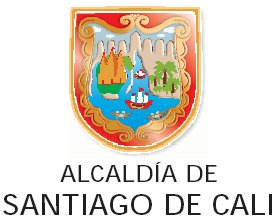 GESTIÓN TECNOLÓGICA Y DE LA INFORMACIÓNGESTIÓN DOCUMENTALSISTEMAS DE GESTIÓN Y CONTROL INTEGRADOS(SISTEDA, SGC y MECI)ACTA DE REUNIÓNMAGT04.03.14.12.P03.F06MAGT04.03.14.12.P03.F06GESTIÓN TECNOLÓGICA Y DE LA INFORMACIÓNGESTIÓN DOCUMENTALSISTEMAS DE GESTIÓN Y CONTROL INTEGRADOS(SISTEDA, SGC y MECI)ACTA DE REUNIÓNVERSIÓN1GESTIÓN TECNOLÓGICA Y DE LA INFORMACIÓNGESTIÓN DOCUMENTALSISTEMAS DE GESTIÓN Y CONTROL INTEGRADOS(SISTEDA, SGC y MECI)ACTA DE REUNIÓNFECHA DE ENTRADA EN VIGENCIA29/sep/2020ACTA No.4133.010.3.36.019FECHA:7/Jul/2021ACTA No.4133.010.3.36.019HORA INICIAL:2:00 P.M.ACTA No.4133.010.3.36.019HORA FINAL:4:30 P.M.OBJETIVO: Realizar análisis de los requerimientos (peticiones, sugerencias y preguntas) presentados por los grupos de valor en la primera actividad de diálogo del Organismo.LUGAR: Sede DAGMA Edificio VersallesLUGAR: Sede DAGMA Edificio VersallesPQRSRespuestaAcción a desarrollar1Adriana Reyes - Calle 44 norte, muy importante mejorar ese espacio, separador verde, se debería mirar separador del barrio el bosqueEl DAGMA ha estructurado la intervención ambiental y paisajística del Separador Vial comprendido entre la Calle 44 Norte entre la Av.6 Norte y la Carrera 1. Esta comprende intervención ambiental con ajardinamientos y especies nativas en dicho separador y la intervención de los pasos a nivel brindando a la comunidad mayor accesibilidad universal y ampliando los corredores ambientales urbanosDiseño ambiental y paisajístico del separador vial2Adriana Reyes - Por favor reitero la colaboración en el bosque urbano de la flora, se pueda hacer un análisis exhaustivo del manómetro que hay dentro de este espacio, ya que un ingeniero que realizó allí mismo un pozo nos da fe que hay allí ya una intervención civil y durante gran tiempo mediante motobombas se sacaba agua para riego. Ahora los jardines recién sembrados por la CVC, con presupuesto de la sobretasa, correrán el riesgo que muchos jardines de la ciudad hemos visto sufrir. Gracias por su atenciónSe está estructurando la disponibilidad de recurso hídrico con elementos técnicos y requisitos reglamentarios que puedan brindar sostenibilidad paisajística al componente ornamental del bosque urbano La Flora; el elemento ubicado en el sitio es un “Piesometro”; sin embargo, la ejecución actual de recursos de sobretasa CVC – DAGMA 2020 brinda garantías para que los elementos que componen este proyecto puedan mantenerse vitales hasta el cierre del mismo mediante el convenio con la Fundación Entorno supervisada por la CVC a quien puede contactar al correo orlando.barreto@cvc.gov.co  De igual manera es importante el apoyo comunitario con procesos de apadrinamiento.Ajustes en la coordinación de actividades con la CVC3Esneda Mogollón Palacios - ¿La destinación de los recursos con origen de la Sobretasa Ambiental, requieren autorización de la CVC?En la zona rural, la autoridad ambiental es la CVC, el presupuesto de Sobretasa lo invierten ellos directamente por esta razón. El resto de recursos pasan por concertación con la comunidad. N/A4Esneda Mogollón Palacios - ¿Los recursos del Dagma con origen del presupuesto van a cambiar de destinación?Los recursos provenientes de Presupuesto Participativo, sólo los puede modificar el Comité de Planificación de cada territorio, en su caso el del Hormiguero. Tanto los propios, del organismo, como los de Presupuesto Participativo, deben tener una reorientación a propósito de la coyuntura del Paro, pero siempre se hará con criterio y con la participación activa de la comunidad.N/A5Robín Pachamá - Excelente presentación de cuentas por parte del Dagma. En lo personal me gustaría ampliaran más los espacios de intervenciones y exposiciones. Me satisface y esperamos seguir en mejoramiento continuo, no obstante, los errores que se cometen pero que retroalimentan el aprendizaje siempreEl DAGMA está de acuerdo con ampliar los espacios de intervención y exposición para que interactúe la comunidad, lo cual se verá reflejado en la próxima rendición de cuentasEn la próxima Rendición de cuentas se ampliarán los espacios de interacción con la comunidad6Jeniffer Gallego González - Quisiera aprovechar este espacio para saber ¿cómo me pueden ayudar con la mutilación de un árbol por parte de vecinos del sector por donde vivoHola Jennifer, buen día... Claro que si debes hacer el requerimiento a contactenos@cali.gov.co y desde nuestro grupo de Flora programaremos para realizar la evaluación del individuo arbóreo y programar el operativo respectivo que desarrollará la empresa operadora de aseo o nosotros como DAGMA Directamente. Gracias por hacernos llegar tu inquietud.N/A7Mario Andrés Echeverry Mazuera - En el barrio los Álamos, precisamente en el Polideportivo, hay una huerta comunitaria, liderada por chicos de la Primera Línea. Sería bueno colaborarles con capacitaciones y asistencia técnicaDesde el Grupo de Gobernanza y Cultura Ambiental del DAGMA, estamos interesados en fortalecer y fomentar acciones desde y para la comunidad, en este sentido nos interesaría mucho conocer el proceso de huerta y acompañarlos desde el componente técnico, por favor remítanos sus datos de contacto al correo: gobernanza.ambiental@cali.gov.co, para en la brevedad posible, concertar una visita a la huertaSe esperan datos de contacto para gestionar acompañamiento al proceso 8Diego Barragán- En las comunas de Cali no se han podido incorporar los proyectos de DAGMA presupuesto participativo de la vigencia 2020 a la vigencia 2021Estimado Diego, buen día... Estamos haciendo el esfuerzo con nuestros aliados de los Comités Ambientales de las Comunas del SIGAC, demás líderes comunitarios y con el apoyo de los Jefes de Oficinas de los CALI, para fortalecer el tema ambiental en el presupuesto participativo de todas nuestras comunas y corregimientos. En los Planes de Desarrollo la mayoría han incluido acciones ambientales.
¡Gracias por tu intervención!N/A9José Carlos Clement - La siembra de flores en la carretera Cali km 18, fue un éxito y ese corredor vial es muy hermoso. Pero se requiere mantenimiento ¿Podríamos tener el apoyo del Dagma? ·  Claro que sí Señor José Carlos, con mucho gusto, déjenos sus datos y coordinaremos con nuestro Vivero Distrital y con el Comité Ambiental de la Comuna 1 - SIGAC, para responder a esta importante iniciativa. Este es un buen ejemplo de Gobernanza Ambiental de la Comuna 1 - SIGAC, para responder a esta importante iniciativa. Este es un buen ejemplo de Gobernanza Ambiental.Concretar el mantenimiento de la zona verde del corredor vial Km 1810Esneda Mogollón Palacios - Mi celular es 3155678062. Soy la Presidenta de la Junta de Acción Comunal de la Parcelación Andalucía. Ya diligencié la asistencia. Mi correo es: esnedamogollon@yahoo.com - La Parcelación Andalucía aspira a ser un ECOBARRIO. Hemos solicitado información al DAGMA y no nos responden Doña Esneda por favor envíenos la solicitud al correo del funcionario miller.machado@cali.gov.coContactar a la señora Esneda para definir solicitud sobre Ecobarrio11Mario Andrés Echeverry Mazuera  - Doctora, necesitamos prohibir el uso de plásticos de un sólo uso en todos los Ecoparques de Cali. En el Ecoparque Bataclán Tres Cruces, la gente que no es consiente, arrojan sus botellas, vasos y bolsas a la vegetaciónDesde el Distrito y por supuesto DAGMA, se venía trabajando en un acuerdo que limitara el uso del plástico, en el Distrito, sin embargo, en mayo, el Ministerio de Ambiente y Desarrollo Sostenible, presentó el PLAN NACIONAL PARA LA GESTIÓN SOSTENIBLE DE PLÁSTICO DE UN SOLO USO, por tal razón la administración distrital está revisando aspectos jurídicos y técnicos para su implementación en el Distrito, dado que debe ir con consonancia con las directrices nacionalesRevisión del Plan Nacional para la gestión sostenible de plástico de un solo uso, para su implementación 12Esneda Mogollón Palacios - Muchas gracias por la información. Ojalá que respondieran OPORTUNAMENTE las solicitudes que nuestra comunidad le ha hecho al DagmaGracias por su observación, estamos trabajando por mejorar nuestros canales de atención. Esperamos en la próxima rendición tener mejores indicadores en nuestra capacidad de respuesta.N/A13Mario Andrés Echeverry Mazuera - Que lindo sería que el Alcalde junto con los concejales prohibieran el plástico de un sólo uso. Me da mucha tristeza ver las calles de Cali, llenas de bolsas, vasos, botellas, cajas de icopor. Ojalá se prohibieranDesde el Distrito y por supuesto DAGMA, se venía trabajando en un acuerdo que limitara el uso del plástico, en el Distrito, sin embargo, en mayo, el Ministerio de Ambiente y Desarrollo Sostenible, presentó el PLAN NACIONAL PARA LA GESTIÓN SOSTENIBLE DE PLÁSTICO DE UN SOLO USO, por tal razón la administración distrital está revisando aspectos jurídicos y técnicos para su implementación en el Distrito, dado que debe ir con consonancia con las directrices nacionalesRevisión del Plan Nacional para la gestión sostenible de plástico de un solo uso, para su implementación en la entidad14Mario Andrés Echeverry Mazuera  - Que bueno que en el vivero distrital dejaran entrar a un recuperador, para que pueda aprovechar los residuos recuperables. Actualmente todo se lo lleva el carro de la basuraEn la actualidad el Vivero Distrital de Santiago de Cali, realiza la ejecución del sistema de gestión integral de residuos sólidos “Empezando por casa”, en cumplimiento del Decreto Municipal 0059 de 2009, para lo cual ha dispuesto una Unidad de Almacenamiento de Residuos Sólidos UAR, en donde separamos los residuos sólidos aprovechables. Una vez son almacenados en una cantidad suficiente, nos contactamos periódicamente con una organización de recicladores de la zona norte, quienes se llevan el material separado, limpio y seco.Esta acción la venimos ejecutando desde hace varios años y nos hemos articulado en este periodo de tiempo, con varias organizaciones de recicladores de oficio, para apoyar el programa de gestión integral de residuos sólidos que adelanta nuestra institución.N/A15Mario Andrés Echeverry Mazuera  - Doctora apostémosle a que en el edificio del Dagma, no se siga consumiendo icopor, ni vasos, platos, cubiertos desechables. A qué se realice bien la separación de residuos sólidos y entrega de ellos a fundaciones de reciclajeActualmente en el edificio Fuente Versalles, donde opera el DAGMA junto con otros 8 organismos de la administración, cuenta con el programa “empezando por casa” el cual cuenta con acciones encaminadas a la separación de residuos sólidos en La fuente. También, se cuenta con la inclusión de reciclador de oficio, a quien se le hace entrega del material aprovechable 3 veces por semana.N/A16Mario Andrés Echeverry Mazuera  - Reproducir especies en vía de extinciónSeñor Mazuera respecto a especies vegetales en vías de extinción, el DAGMA adelanta programa de reproducción de especies nativas a través del Vivero Municipal. Y en relación a reproducción de especies animales en extinción le confirmamos que los proyectos de zoocría deben tener previa conciliación y acuerdo con las comunidades y las Corporaciones Autónomas regionales. De igual manera licencias otorgadas por la ANLA y evaluación con cada Corporación Regional de la jurisdicción donde se vaya a realizar la actividad. Por el momento el DAGMA no tiene programas al respecto.N/ATareas y compromisos establecidos en esta reuniónTareas y compromisos establecidos en esta reuniónTareas y compromisos establecidos en esta reuniónQué hacerResponsableFechaCompromisoQué hacerResponsableFechaCompromisoRealizar Acta de seguimiento análisis de PQRSD de la primera jornada de Rendición de Cuentas 2021.Diego Carvajal10 de julio de 2021